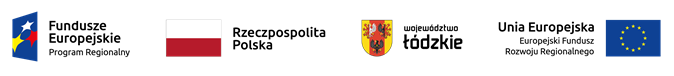 Umowa o dofinansowanie projektu zawarta w lipcu 2023 roku w ramach naboru nr RPLD.04.03.01-IP.03-10-003/22Umowa o dofinansowanie projektu zawarta w lipcu 2023 roku w ramach naboru nr RPLD.04.03.01-IP.03-10-003/22Umowa o dofinansowanie projektu zawarta w lipcu 2023 roku w ramach naboru nr RPLD.04.03.01-IP.03-10-003/22Umowa o dofinansowanie projektu zawarta w lipcu 2023 roku w ramach naboru nr RPLD.04.03.01-IP.03-10-003/22Umowa o dofinansowanie projektu zawarta w lipcu 2023 roku w ramach naboru nr RPLD.04.03.01-IP.03-10-003/22Umowa o dofinansowanie projektu zawarta w lipcu 2023 roku w ramach naboru nr RPLD.04.03.01-IP.03-10-003/22Umowa o dofinansowanie projektu zawarta w lipcu 2023 roku w ramach naboru nr RPLD.04.03.01-IP.03-10-003/22Umowa o dofinansowanie projektu zawarta w lipcu 2023 roku w ramach naboru nr RPLD.04.03.01-IP.03-10-003/22Lp. Numer umowyNazwa Wnioskodawcy Tytuł    projektuCałkowita wartość projektu (PLN)  Dofinansowanie (PLN)Wnioskowane dofinansowanie z EFRR (PLN)Data zawarcia umowy1UDA-RPLD.04.03.01-10-0002/22-00Gmina Zgierz„Zastosowanie energooszczędnego oświetlenia dróg publicznych na terenie Gminy Zgierz – II etap”       2 555 244,421 765 819,31  1 765 819,3121-07-2023